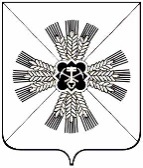 РОССИЙСКАЯ ФЕДЕРАЦИЯКЕМЕРОВСКАЯ ОБЛАСТЬ - КУЗБАССПРОМЫШЛЕННОВСКИЙ МУНИЦИПАЛЬНЫЙ ОКРУГСОВЕТ НАРОДНЫХ ДЕПУТАТОВПРОМЫШЛЕННОВСКОГО МУНИЦИПАЛЬНОГО ОКРУГА1-й созыв, 13-е заседаниеРЕШЕНИЕот 29.10.2020 № 201пгт. ПромышленнаяО приостановлении действия пункта 6 статьи 4 Положения        о бюджетном процессе Промышленновского муниципального округа, утвержденного решением Совета народных депутатов Промышленновского муниципального округа от 26.03.2020 № 99Руководствуясь Бюджетным кодексом Российской Федерации, Законом Кемеровской области от 02.10.2020  № 103-ОЗ «О внесении изменений в Закон Кемеровской области «О бюджетном процессе в Кемеровской области – Кузбассе» и приостановлении действия пункта 1 статьи 3-1 данного закона», в соответствии с Уставом муниципального образования Промышленновский муниципальный округ Кемеровской области - Кузбасса, Совет народных депутатов Промышленновского муниципального округаРЕШИЛ:Приостановить действие пункта 6 статьи 4 Положения о бюджетном процессе Промышленновского муниципального округа, утвержденного решением Совета народных депутатов Промышленновского муниципального округа от 26.03.2020 № 99 до 1 января 2021 года.2. Настоящее решение подлежит обнародованию на официальном сайте администрации Промышленновского муниципального округа в сети Интернет.3. Контроль за исполнением настоящего решения возложить на комитет по вопросам экономики, бюджета, финансам, налоговой политики (В.Н. Васько).4. Настоящее решение вступает в силу с даты подписания.Председатель Совета народных депутатовПромышленновского муниципального округа                          Е.А. ВащенкоГлаваПромышленновского муниципального округа                             Д.П. Ильин